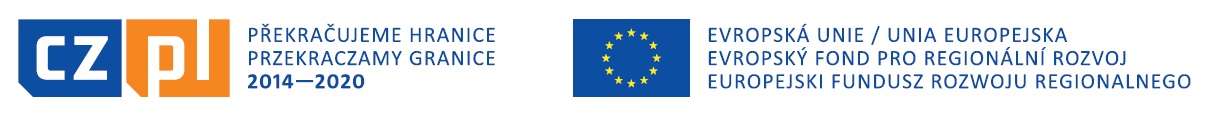 Projekt „Śląsk bez granic III - zamki i pałace”, realizowany w ramach programu Interreg V-A Republika Czeska – Polska, jest współfinansowany ze środków Programu. Nr projektu: CZ.11.2.45/0.0/0.0/16_025/0001238.Postępowanie prowadzone jest na podstawie Uchwały Zarządu Województwa Opolskiego nr 7638/2022 z dnia  09.08.2022r.Strona internetowa Zamawiającego: https://bip.opolskie.pl/Strona internetowa Zamawiającego dot. zamówień publicznych: https://bip.opolskie.pl/typy-tresci/zamowienia-publiczne/Strona prowadzonego postępowania:  https://miniportal.uzp.gov.pl/ Opole, dnia 12.09.2022 r.Zamawiający:Województwo Opolskie z siedzibą: Urząd Marszałkowski Województwa Opolskiego
ul. Piastowska 14, 45 – 082 Opole Oznaczenie sprawy: DOA-ZP.272.27.2022INFORMACJA Z OTWARCIA OFERT Dotyczy postępowania pod nazwą: „WYKONANIE OGRODZENIA NA TERENIE KOMPLEKSU PAŁACOWO- PARKOWEGO W RAMACH REALIZACJI PROJEKTU „ŚLĄSK BEZ GRANIC III- ZAMKI I PAŁACE" W RAMACH PROGRAMU INTERREG VA REPUBLIKA CZESKA-POLSKA 2014-2020”. Działając na podstawie art. 222 ust. 5 ustawy z 11 września 2019 r. – Prawo zamówień publicznych (t.j. Dz.U. z 2022 r. poz. 1710 ze zm.), zamawiający informuje, że w postępowaniu wpłynęły następujące oferty:Termin otwarcia ofert: 12.09.2022 r. o godz. 10:00.Kwota, jaką Zamawiający zamierza przeznaczyć na sfinansowanie zamówienia, została podana na miniPortalu w dniu 05.09.2022 r. tj.:  860 000,00 zł (brutto).Z upoważnienia Zarządu Województwa Opolskiego /podpis nieczytelny/Marcin PuszczDyrektor Departamentu Organizacyjno - AdministracyjnegoKierownik zamawiającego lub osoba upoważniona do           
podejmowania czynności w jego imieniuProcedura krajowa: wartość zamówienia przekracza wartość określoną w art. 2 ust. 1 pkt 1  Pzp (tj. 130 000,00 zł ) i nie przekracza kwoty określonej w  art. 3  ust. 1 ustawy PZP (tzw.: próg krajowy).Ogłoszenie nr 2022/BZP 00304292/01 z dnia 2022-08-12Numer ofertyWykonawcanazwa, adresCena w zł brutto1.NAZWA: PHUP  "TOKAREX" Jerzy TokarczykAdres: Wykonawcy Przylesie 88a, 49-351 PrzylesieNIP 7471384423  Data doręczenia: 2022-09-11 T 20:07:37.2541 107 000,00 PLNw tym podatek VAT2.NAZWA: PPUH "Trójka" JAKUB JUSIEL Adres: Wykonawcy ul. Warszawska 87/15 66-400 Gorzów Wlkp. NIP 5992509820 Data doręczenia: 2022-09-12 T 00:09:12.764870 581,70 PLNw tym podatek VAT